St Charles RC Primary School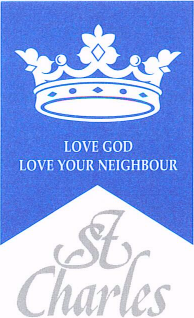 PSHE & RSE Curriculum Map2022-2023TenTen curriculumModule 1: Created and loved by GodModule 2: Created to love othersModule 3: Created to live in the communityPSHE HEP Planning:Core theme 1: Health and wellbeingCore theme 2: RelationshipsCore theme 3: Living in the wider worldEYFS - PSED ARE by term TermNurseryReceptionYear 1Year 2(including 1/2)Year 3Year 4Year 5Year 6(including 5/6)AutumnModule 1: Created and loved by GodUnit 1: Religious UnderstandingEnjoys the company of other children and wants them.● Begin to be more outgoing with unfamiliar people and showmore confidence in new social situations.● Select and use resources with help.● Play with at least one other child, giving cues in play.● Begin to find solutions to conflicts (i.e. sharing with others)● Follow simple class rules.● Develop a sense of responsibility within the class.● To settle at a self-chosen activity for a period of time.to play withModule 1: Created and loved by GodUnit 1: Religious UnderstandingModule 1: Created and loved by GodUnit 2: Me, My Body, My Health● Recognise that they belong to different communities andsocial groups.● Talk freely about their own home and community.● Seeks out a familiar adult for comfort, help and assistance.● See themselves as a valuable individual.Module 1: Created and loved by GodUnit 1: Religious UnderstandingKeeping Well and CleanPhysical Health and FitnessHealthy EatingHealth and PreventionModule 1: Created and loved by GodUnit 1: Religious Understanding Module 1: Created and loved by GodUnit 4: The cycle of life Healthy PeopleMetal WellbeingPhysical Health and FitnessHealthy EatingHealth and PreventionLKS2 Module 1: Created and loved by GodUnit 1: Religious UnderstandingHealthy LifestylesHealthy EatingPhysical Health and FitnessModule 1: Created and loved by God Unit 1: Religious UnderstandingMental HealthMental WellbeingModule 1: Created and loved by GodUnit 1: Religious Understanding Module 2: Created to love othersUnit 1: Religious Understanding (LKS2 modules)Module 1: Created and loved by GodUnit 2 continued: Me, My Body, My Health Module 3: Created to live in communityUnit 1: Religious UnderstandingModule 3: Created to live in community Unit 2: Living in the wider worldAutumnModule 1: Created and loved by GodUnit 1: Religious UnderstandingEnjoys the company of other children and wants them.● Begin to be more outgoing with unfamiliar people and showmore confidence in new social situations.● Select and use resources with help.● Play with at least one other child, giving cues in play.● Begin to find solutions to conflicts (i.e. sharing with others)● Follow simple class rules.● Develop a sense of responsibility within the class.● To settle at a self-chosen activity for a period of time.to play withModule 1: Created and loved by GodUnit 1: Religious UnderstandingModule 1: Created and loved by GodUnit 2: Me, My Body, My Health● Recognise that they belong to different communities andsocial groups.● Talk freely about their own home and community.● Seeks out a familiar adult for comfort, help and assistance.● See themselves as a valuable individual.Module 2: Created and Loved by God.Unit 1: Religious UnderstandingModule 1: Created and loved by GodUnit 2: Me, My Body, My HealthCoping with conflict Caring and FriendshipsRespectful RelationshipsMental WellbeingInternet Safety and HarmsMaking and breaking friendshipsCaring FriendshipsMental WellbeingLKS2 Module 2: Created to love othersUnit 1: Religious UnderstandingEmotions and Feelings Being SafeMental WellbeingModule 1: Created and loved by GodUnit 2: Me, my body, my health. Friendship and Inclusion Respectful relationshipsCaring friendships Mental Wellbeing Module 2: Created to love othersUnit 2: Personal relationshipsFriendships and coping with bullying Caring and Friendships Respectful RelationshipsOnline RelationshipsBeing Safe Mental Wellbeing Stereotypes and diversityRespectful RelationshipsYear 6 Relationships ConferenceModule 1: created and loved by GodUnit 1: Religious UnderstandingUnit 2: Me, My Body, My HealthUnit 4: Life CyclesConflict resolutionCaring FriendshipsRespectful RelationshipsOnline RelationshipsMental Wellbeing Protected Characteristics and bullyingRespectful relationshipsOnline RelationshipsMental WellbeingSpringModule 2: Created to love othersUnit 1: Religious UnderstandingModule 2: Created to love othersUnit 2: Personal Relationships● Talk about their feelings (if they are happy or sad and why).● Play with more than one child, extending and elaboratingplay ideas.● Takes part in pretend play● Builds upon two way conversations (listening and respondingto others).● Takes risks and tries new things.Module 1: Created and Loved by GodUnit 3: Emotional Well-beingModule 1: Created and loved by GodUnit 4: Life Cycles● Build constructive and respectful relationships.● Express their feelings and consider the feelings of others.● Can talk about what they can do well and what they needhelp with.● Shows confidence choosing the resources they need foractivities.Module 2: Created to love othersUnit 2: Personal RelationshipsLosing and FindingMental WellbeingModule 1: Created and loved by GodUnit 3: Emotional WellbeingLKS2 Module 2: Created to love othersUnit 2: Personal relationshipsModule 1: Created and love by God Unit 3: Emotional Wellbeing Module 1: Created and loved by God Unit 4: Life CyclesModule 1: Created and Loved by GodUnit 3: Emotional WellbeingSpringModule 2: Created to love othersUnit 1: Religious UnderstandingModule 2: Created to love othersUnit 2: Personal Relationships● Talk about their feelings (if they are happy or sad and why).● Play with more than one child, extending and elaboratingplay ideas.● Takes part in pretend play● Builds upon two way conversations (listening and respondingto others).● Takes risks and tries new things.Module 1: Created and Loved by GodUnit 3: Emotional Well-beingModule 1: Created and loved by GodUnit 4: Life Cycles● Build constructive and respectful relationships.● Express their feelings and consider the feelings of others.● Can talk about what they can do well and what they needhelp with.● Shows confidence choosing the resources they need foractivities.Module 2: Created to love othersUnit 3: Keeping SafeModule 3: Created to live in the communityUnit 1: Religious UnderstandingModule 3: Created to live in communityUnit 2: Living in the wider worldMe and my communityBeing a responsible citizenWhere do things come from?Being a responsible citizenEconomic WellbeingModule 3: Created to live in Community Unit 1: Religious Understanding Persuasion and PressureRespectful Relationships Being SafeOnline RelationshipsMental WellbeingModule 2: Created to love othersUnit 3: Keeping Safe What makes a democracy?Being a responsible citizenMoney and meEconomic Wellbeing SummerModule 3: Created to live in CommunityUnit 1: Religious UnderstandingModule 3: Created to live in CommunityUnit 2: Living in the wider world● Begin to understand the feelings of others and respondappropriately.● Help to find solutions to conflicts.● Follow rules without always needing reminding.● Engages in pretend play with different roles● Aware of similarities and differences between themselvesand others and celebrates these.Module 2: Created to love othersUnit 3: Keeping SafeModule 3: Created to live in communityUnit 1: Religious Understanding● To show resilience and perseverance in the face ofchallenge.● To identify and moderate their own feelings and emotions.● To manage their own needs.● To think about the feelings and perspectives of others.● As above and...● Help the children to talk about and reflect on their learningthrough self evaluation.● Help the children to set and achieve their own goals.● Provide strategies for calm behaviour (breathing, time in aquiet space).● Notices when they can improve their creations and sees thisas learning and improving.Looking after myself Being SafeKeeping SafeBeing SafeHealth and PreventionThe EnvironmentBeing a responsible citizenGlobal FoodBeing a responsible citizenLKS2 Module 2: Created to love othersUnit 2: Personal relationshipsModule 3: Created to live in Community Unit 2: Living in the wider worldHealthy LifestylesHealthy Eating Health and PreventionPhysical Health and FitnessModule 3: Created to live in community Unit 1: Religious Understanding Healthy lifestylesMental Wellbeing Physical Health and FitnessHealthy Eating Health and PreventionHealthy Lifestyles Health and PreventionBasic First AidDemocracy and Decisions Being a responsible citizenSummerModule 3: Created to live in CommunityUnit 1: Religious UnderstandingModule 3: Created to live in CommunityUnit 2: Living in the wider world● Begin to understand the feelings of others and respondappropriately.● Help to find solutions to conflicts.● Follow rules without always needing reminding.● Engages in pretend play with different roles● Aware of similarities and differences between themselvesand others and celebrates these.Module 2: Created to love othersUnit 3: Keeping SafeModule 3: Created to live in communityUnit 1: Religious Understanding● To show resilience and perseverance in the face ofchallenge.● To identify and moderate their own feelings and emotions.● To manage their own needs.● To think about the feelings and perspectives of others.● As above and...● Help the children to talk about and reflect on their learningthrough self evaluation.● Help the children to set and achieve their own goals.● Provide strategies for calm behaviour (breathing, time in aquiet space).● Notices when they can improve their creations and sees thisas learning and improving.Module 3: Created to live in the communityUnit 1: Religious UnderstandingMoneyEconomic WellbeingExploring our familiesFamilies and people who care for meBeing SafeMoney, shopping and savingEconomic WellbeingLKS2 Module 3:Created to love others Unit 1: Religious Understanding AspirationsEconomic Wellbeing Careers Managing MoneyEconomic WellbeingManaging MoneyEconomic WellbeingSelf-respect and personal goals Respectful RelationshipsWorking together and aspirationsRespectful relationships Careers Money Economic Wellbeing Being a responsible citizenAspirations, work and careerEconomic Wellbeing Careers Moving OnMental Wellbeing